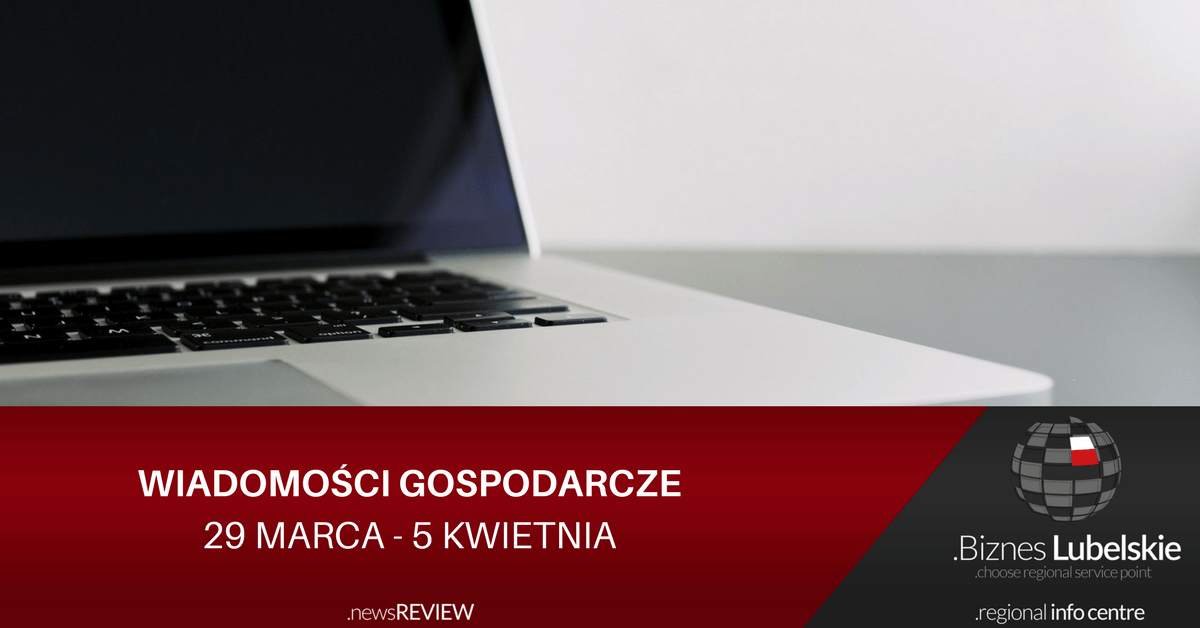 WIADOMOŚCI Tak było na Institute of Directors Open House 2018 w LondynieRewitalizacja w gminach województwa lubelskiego​​Województwo Lubelskie przystąpiło do sieci ERRINMiędzynarodowe Targi Żywności Warsaw Food Expo 2018 - zaproszenie#WyzwanieJSTLubelskie.pl na łamach Dziennika WschodniegoNADCHODZĄCE WYDARZENIAKonferencja Wolves Summit  |​​​ 10-11 kwietnia |​​​ WarszawaSeminarium pt. #Africa (a variety of possibilities |​​​ 12 kwietnia | WrocławForum Innowacji | 13 kwietnia | LublinSeminarium „Struktura i potencjał sektora budowlanego w Gruzji” | 13 kwietnia |​ WarszawaMisja gospodarcza do Algierii​  |​​​ 21-25 ​kwietnia |​​​ AlgieriaMisja gospodarcza do Indii | 22-25 maja | New DelhiMiędzynarodowe Targi Żywności Warsaw Food Expo 2018 | 24-26 maj | Nadarzyn k. WarszawyMisja gospodarcza do Mozambiku | 1-5 lipca | MozambikINWESTYCJEVia Carpatia szansą dla Polski WschodniejLubelskie: Prawie 38 mln zł dofinansowania na poprawę dróg lokalnychLubelskie: sprawdź dostępne tereny inwestycyjneS17: Decyzja w sprawie zezwolenia na budowę drugiej części odcinka S17 pomiędzy węzłem Lubelska,a początkiem obwodnicy KołbieliS17: Ponad 600 mln zł na S17 od węzła Lubelska do GarwolinaKraśnik: Pierwsze wieżowce w tym mieścieEKSPORTPolska będzie promować i wspierać nasz eksport w Stanach ZjednoczonychPolska trzeci rok z rzędu liderem eksportu stolarki okiennej w Unii EuropejskiejEksport wołowiny rośnieKIG: eksport z Polski w lutym wzrósł rdr o 8,6 proc.Wzrost eksportu serów i twarogów do krajów trzecichRośnie znaczenie aluminiumSzukasz partnera biznesowego? Sprawdź oferty kooperacyjne firm zagranicznychKONKURSY, NABORY, DOTACJEPolskie Mosty Technologiczne - projekt dla MŚPTerminy naborów dla programów operacyjnych na 2018 r.Zmiany w terminach konkursów RPO WL na 2018 r.Szkolenia? Doradztwo? Sprawdź w Bazie Usług RozwojowychMiędzynarodowe zamówienia publiczne dostępne dla MSPGranty na dizajn dla branży meblarskiej od PARPMiędzynarodowe Agendy BadawczeAktualne nabory wniosków w programach Narodowego Centrum Badań i RozwojuSzkolenia biznesowe z Akademią PARPŹródło: invest.lubelskie.pl